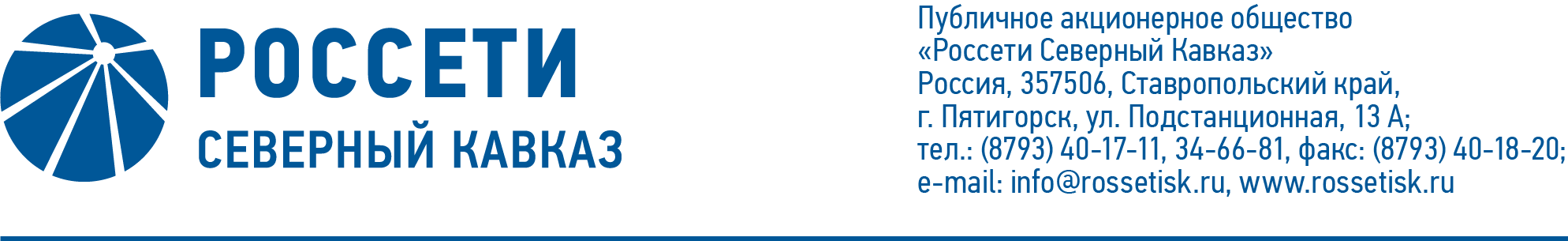 ПРОТОКОЛ № 159заседания Комитета по стратегии Совета директоров
ПАО «Россети Северный Кавказ»Место подведения итогов голосования: Ставропольский край, г. Пятигорск,                    ул. Подстанционная, дом 13а, ПАО «Россети Северный Кавказ».Дата проведения заседания: 23.10.2020.Форма проведения заседания: заочное голосование (опросным путем).Дата составления протокола: 23.10.2020.Всего членов Комитета по стратегии Совета директоров ПАО «Россети Северный Кавказ» - 5 человек.В заочном голосовании приняли участие (получены опросные листы) члены Комитета по стратегии: Капитонов В.А., Павлов А.И., Гончаров Ю.В.,                      Дынькин П.Б.Кворум имеется.ПОВЕСТКА ДНЯ:1. Об утверждении Плана работы Комитета по стратегии Совета директоров ПАО «Россети Северный Кавказ» на 2020-2021 корпоративный год.2. О рекомендациях Совету директоров ПАО «Россети Северный Кавказ» по вопросу «Об утверждении целевых значений ключевых показателей эффективности генерального директора ПАО «Россети Северный Кавказ» на 2020 год.3. О рекомендациях Совету директоров ПАО «Россети Северный Кавказ» по вопросу «Об утверждении Методики расчета и оценки выполнения ключевых показателей эффективности генерального директора ПАО «Россети Северный Кавказ».4. О рекомендациях Совету директоров ПАО «Россети Северный Кавказ» по вопросу «О внесении изменений в реестр непрофильных активов                         ПАО «Россети Северный Кавказ».ИТОГИ ГОЛОСОВАНИЯ И РЕШЕНИЯ, ПРИНЯТЫЕПО ВОПРОСАМ ПОВЕСТКИ ДНЯ:Вопрос №1: Об утверждении Плана работы Комитета по стратегии Совета директоров ПАО «Россети Северный Кавказ» на 2020-2021 корпоративный год.Решение:Утвердить План работы Комитета по стратегии Совета директоров 
ПАО «Россети Северный Кавказ» на 2020 – 2021 корпоративный год согласно приложению № 1 к настоящему решению Комитета по стратегии.Голосовали «ЗА»: Капитонов В.А., Павлов А.И., Гончаров Ю.В., Дынькин П.Б.«ПРОТИВ»: нет.«ВОЗДЕРЖАЛСЯ»: нет.Решение принято единогласно.Вопрос №2: О рекомендациях Совету директоров ПАО «Россети Северный Кавказ» по вопросу «Об утверждении целевых значений ключевых показателей эффективности генерального директора ПАО «Россети Северный Кавказ» на 2020 год.Решение:Рекомендовать Совету директоров ПАО «Россети Северный Кавказ» принять следующее решение:«Утвердить целевые значения ключевых показателей эффективности генерального директора ПАО «Россети Северный Кавказ» на 2020 год согласно приложению к решению Совета директоров Общества».Голосовали «ЗА»: Капитонов В.А., Павлов А.И., Гончаров Ю.В., Дынькин П.Б.«ПРОТИВ»: нет.«ВОЗДЕРЖАЛСЯ»: нет.Решение принято единогласно.Вопрос №3: О рекомендациях Совету директоров ПАО «Россети Северный Кавказ» по вопросу «Об утверждении Методики расчета и оценки выполнения ключевых показателей эффективности генерального директора ПАО «Россети Северный Кавказ».Решение:Рекомендовать Совету директоров ПАО «Россети Северный Кавказ» принять следующее решение: «Утвердить Методику расчета и оценки выполнения ключевых показателей эффективности генерального директора ПАО «Россети Северный Кавказ» для применения с 1 января 2020 года согласно приложению к решению Совета директоров Общества».Голосовали «ЗА»: Капитонов В.А., Павлов А.И., Гончаров Ю.В., Дынькин П.Б.«ПРОТИВ»: нет.«ВОЗДЕРЖАЛСЯ»: нет.Решение принято единогласно.Вопрос №4: О рекомендациях Совету директоров ПАО «Россети Северный Кавказ» по вопросу «О внесении изменений в реестр непрофильных активов ПАО «Россети Северный Кавказ».Решение:Рекомендовать Совету директоров ПАО «Россети Северный Кавказ» утвердить актуализированный реестр непрофильных активов ПАО «Россети Северный Кавказ» согласно приложению № 2 к настоящему решению Комитета по стратегии.Голосовали «ЗА»: Капитонов В.А., Павлов А.И., Гончаров Ю.В., Дынькин П.Б.«ПРОТИВ»: нет.«ВОЗДЕРЖАЛСЯ»: нет.Решение принято единогласно.*-хранится в электронном виде.Председатель Комитета 						В.А. КапитоновСекретарь Комитета 							 Н.В. ТолмачеваПриложение:1. План работы Комитета по стратегии Совета директоров 
ПАО «Россети Северный Кавказ» на 2020 – 2021 корпоративный год.2. Актуализированный реестр непрофильных активов                           ПАО «Россети Северный Кавказ».3. Опросные листы членов Комитета по стратегии, принявших участие в голосовании*.